	West Yorkshire Police and Crime Panel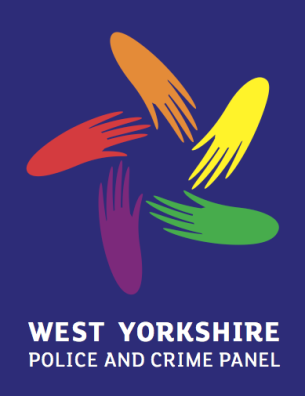 	Draft Minutes 	6th February 2015,   Wakefield Suite, Wakefield One  PRESENT:		Councillor Lowe (Chair)		- Leeds City CouncilCouncillor Walls			- Bradford CouncilCouncillor Lal				- Bradford CouncilCouncillor Thompson			- Calderdale CouncilCouncillor Ahmed			- Kirklees MBCCouncillor Scott			- Kirklees MBCCouncillor Carter			- Leeds City CouncilCouncillor Iqbal			- Leeds City Council			Councillor Wassell			- City of Wakefield MDC			Jo Sykes				- Independent						Roger Grasby				- IndependentIN ATTENDANCE:	Samantha Wilkinson			- City of Wakefield MDCEmma Duckett				- City of Wakefield MDCClare Elliott				- City of Wakefield MDCLiz Ogden				- City of Wakefield MDCStuart McKinnon-Evans		- Bradford CouncilIan Day				- Bradford Council	1.	Apologies for AbsenceApologies were noted from Councillor Ann Martin (Calderdale). 2.	Members’ Declaration of Interest	There were no interests declared.3.	Panel Membership3.1	Panel endorsed Bradford’s nomination of Councillor Khadim Hussain as Bradford’s Local Authority Co-opted Member on the Panel.3.2	It was noted that Councillor Celia Loughran has resigned from the Panel.  Panel agreed to thank Celia for her work on the Panel this year.4.	PCC Precept Proposal  205/164.1	The Police and Crime Commissioner presented his proposed precept to the Panel.4.3	The Panel asked the Commissioner a series of questions which related to his precept proposal, the budget assumptions which underpinned it and his future financial plans.The questions covered:What targets are in place to ensure that West Yorkshire maximises it’s income in terms of the centrally available funds such as the Home Office Innovation Fund.Is the proposed level of inflation appropriate in the current climate and what flexibility do the Police have in terms of ensuring they obtain the best deals for energy and fuel supply.  The legitimacy and adequacy of the ‘Community Conversation’ survey.How the Force Transformation Fund will help to deliver savings and improved service delivery.The need to ensure that spending from the Force Transformation Fund delivers to ensure that business cases were robust and linked to improved outcomes.5.	Panel Response to Precept Proposal 5.1	RESOLVEDThe Panel, through its discussion with the Commissioner on February 6th, agreed to endorse the proposal to increase the Council Tax by 1.99% on the basis that the Police and Crime Commissioner would:5.5.1	Ensure that the recruitment of a further 82 police officers reflects the diversity of West Yorkshire and that the Commissioner reports back to Panel on 6th March on the current position and what is being done to improve representation.5.5.2	Provide Panel with assurances that there is a clear longer-term workforce strategy in place on the shape and size of frontline policing in West Yorkshire, covering the staffing mix of the Force and physical presence in communities.  5.5.3	Provide Panel with assurances that there is a clear longer-term estates strategy in place which maximises the value and use of land and property assets, including identifying and delivering opportunities for co-location with partners.5.5.4	Improve the statistical validity of the ‘Community conversation’ consultation and consult the Panel regarding the development of the 2015 survey.  The survey should also include a question to establish if the respondent is responsible for the payment of council tax.5.5.5	Increase ambition to maximise Home Office innovation funding to a level over and above the top-sliced contribution that West Yorkshire makes reflecting the significant talent within West Yorkshire Police.5.5.6	Ensure that a robust evaluation of the first year of transformation funding is undertaken which includes the development of an exit strategy for any projects that are not delivering adequate return on investment and to further ensure that there is a much more thorough process to guarantee that business cases for the second year of the fund are robust and linked to improved outcomes. 5.6	Panel agreed to publish a report outlining their recommendations to the Commissioner before 8th February.6.	Any Other Business6.1	There was no other business raised.7.	Date and Time of Next Meeting7.1	The next Police and Crime Panel meeting will take place on 6 March 2015 at 10am.  